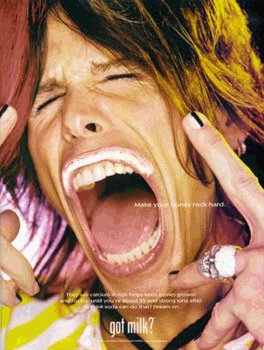 ①音を出してみよう！身近なものをつかって音を出してみよう！　　　→　あなたは何をしましたか？（具体的に書きましょう）Ⓒ　S.タイラーエアロスミス②声を出してみよう！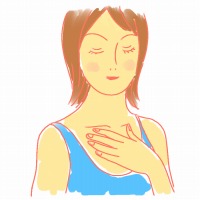 どんな声が出せますか?　また、のどに手を当てて声を出してみましょう。　　　→　のどはどうなっていましたか？　VTRスタート♪③音を感じてみよう！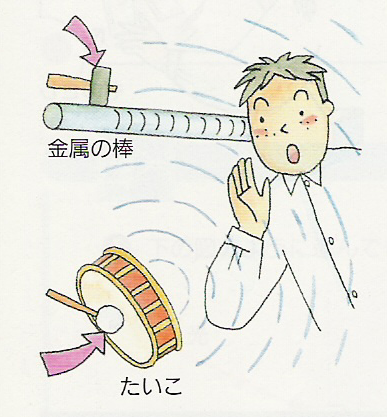 大太鼓の登場です。太鼓をたたくとどんなことが起こりましたか？④音を見てみよう！大太鼓をたたくと、皮はどんな動きをしていますか？さわって感じてみよう！大きい音　　　　　　　　　　　　　　　　　　　小さい音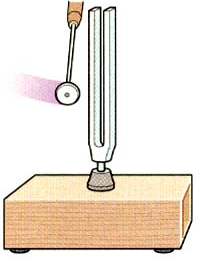 ⑤音をさわってみよう！音叉をたたくと、金属の部分はどんな動きをしていますか？さわって感じてみよう！大きい音　　　　　　　　　　　　　　　　　　　小さい音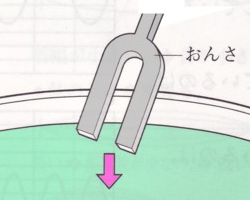 水につけてみると？大きい音　　　　　　　　　　　　　　　　　　　小さい音これらの実験から音を出している物体は（　ふるえている　・　振動している　）ことがわかる。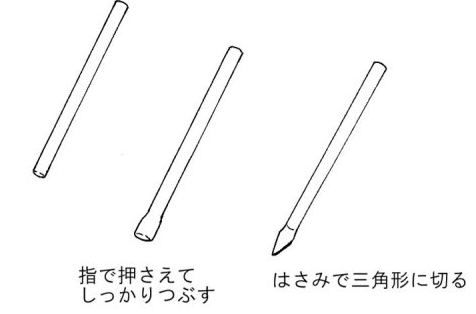 ⑥時間があまったらストロー笛をつくってみよう！①　ストローの先端をつぶして三角形に切り、爪などでこすってやわらかくする。②　切っていない方から強く吸う。（切った方を口の中に入れて吹いても良い。）③　ストローの長さを変えて出る音がどのように変わるかを調べよう。　１　年　　組　　番　氏名					　　　